Année universitaire 2020/2021Formulaire de demande de label doctorat européenMODELE d’Attestation de mobilité(Attestation of mobility)Je soussigné(e) M, Mme : …………………………………………………………………… (I undersigned Mr, Ms)Directeur du laboratoire : ………………………………………………………………(Director of the research laboratory)Dans l’établissement : …………………………………………………………………………(Name of the Institution or University)Pays (Country) :………………….………………………………………………………………Certifie que (Certify that)M. (Mr), Mme, Mlle (Ms) : …………………………………………………………………Doctorant(e) de l’Université de ……………………..(PhD student at the University ………………..)a effectué une mobilité d’au moins 3 mois pour mission de recherche dans mon laboratoire(has performed a mobility research work experience at least 3 months in my laboratory)Du [aa/mm/jj] : …/…/…                                          au [aa/mm/jj] : …/…/…From [YY/MM/DD]				to : [YY/MM/DD]Date et signature du directeur du laboratoire d’accueil(Date and signature by the host laboratory director)Date:Nom Prénom:Signature et cachet de l’établissement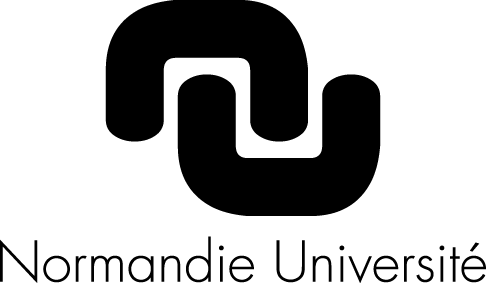 